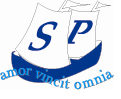 JULY EDUCATION (SUMMER PROGRAMME) APPLICATION FORM(Completion of Form does not guarantee that a place will be available)Year : 20___I wish to apply for a place in St Paul’s Special School Summer Programme for ________________________________I understand that the completion of this form does not mean that my child shall be offered a place in this Programme. In this case I shall make alternative arrangements for my child to access the home-based Programme    Please tickSigned:	____________________________Date:		____________________________(Incomplete forms shall be considered invalid)*** Only children and young people attending St Paul’s Special School on 30th June of the current school year are eligible to participate in St Paul’s Special School’s Summer Programme ****